POLSKA PARAFIA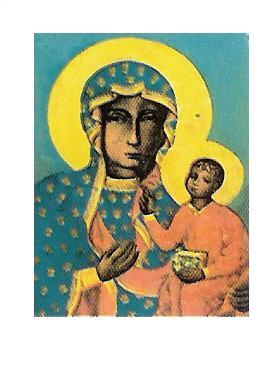 MATKI BOSKIEJ CZĘSTOCHOWSKIEJ W TROWBRIDGE                                                  28  KWIETNIA 2024 NR 17Czytanie z Księgi Dz 9,26-37Będę Cię chwalił w wielkim zgromadzeniuCzytanie z Listu 1J 3,18-24Ewangelia według św. J 15,1-8Człowiek nierzadko boi „odsłonić się” w pełni, pokazać, kim w rzeczywistości jest, co myśli i w co wierzy, co uważa za słuszne, czego chciałby bronić, a co odrzuca. Obawia się, że ewentualna szczerość może mu zaszkodzić, zablokować awans, przerwać lub utrudnić karierę, postawić go w złym świetle itd., dlatego woli „się ukryć”, nie ujawniać do końca swoich myśli, nie powiedzieć o swoich ukrytych pragnieniach, zataić autentyczne cele, prawdziwe intencje. Taka postawa nie płynie z wiary. Nie zachęca innych do jej przyjęcia. Chwała Boga nie jaśnieje. – o. prof. Zdzisław KijasINTENCJE MSZALNEO G Ł O S Z E N I A 28 kwietnia 2024Próba dla dzieci przygotowujących się do I Komunii św.- wraz z rodzicami: 1 maja, o godz. 17.30. 2 maja o godz. 17.30Spowiedź dla dzieci przygotowujących się do I Komunii św. i ich rodziców – 3 maja o godzinie 15.00Uroczystość I Komunii Świętej – 4 Maja o godzinie 12.00Trwa remont sali barowej. Prace rozpoczęły się 22.04 (poniedziałek), są już na ukończeniu. Bardzo dziękuję wszystkim, którzy zaangażowali się w to dzieło. Dziękuję za poświęcony czas i wysiłek, aby w naszej wspólnej przestrzeni żyło nam się coraz lepiej Polska Szkoła im. Fryderyka Chopina w Bath, zaprasza 11 maja 2024r. o godz. 13.00 na Dzień Polski z okazji jubileuszu 10-lecia.  Adres spotkania Moorlands Schools Federation (junior site), Chantry Mead Road, Bath, BA2 2DE. Kontakt: Iwona Erturan tel: 07710816449 lub mailem: szkola@sp-bath.org.ukPolska Szkoła im. Jana Pawła II w Bath, zaprasza 11 maja 2024r. o godz. 12.00 na Festyn RodzinnyW miesiącu Maju, czcimy w sposób szczególny Maryję, zapraszamy na wspólną modlitwę 15 minut przed Eucharystią Niedzielną przed Mszami wieczornymi w tygodniu.W tym tygodniu obchodzimy I czwartek, piątek i sobotę miesiąca. Zapraszamy do udziału w Eucharystii w tych dniach. W czwartek wspominamy św. Atanazego, w piątek NMP Królową Polski a w sobotę św. FlorianaKolekta z poprzedniej niedzieli: 345 £, II taca na Seminarium Duchowne 93,4 £Bezpłatna pomoc w wypełnianiu aplikacji między innymi takich jak: zatrudnienia, wnioski o zasiłki, wszelkie legalne formularze i sporządzanie życiorysu. Kontakt: Dr Simon Selby tel.: 07380288944. Pan Simon pełni godzinny dyżur w Polskim Klubie w niedzielę po Mszy św. porannej od 11.00-12.00. Biuro parafialne jest czynne: - we wtorki po Mszy świętej- od godz. 1930 – 2030 - piątek od godz. 930 – 1030                                                           W sytuacjach wyjątkowych proszę dzwonić: 07902886532W sobotę o godzinie 19.00 w TESCO COMMUNITY SPACE ROOM  w Trowbridge  BA14 7AQ odbywa się spotkanie Anonimowych Alkoholików. Meeting trwa 2 godz. i każdy może w nim wziąć udział. Osoby mające problemy z alkoholem oraz  współ-uzależnione, zapraszamy. Kontakt pod numerem telefonu 07849624647. Wszystkich, którzy chcą należeć do naszej wspólnoty - zapraszamy i prosimy o wypełnienie formularza przynależności do parafii oraz zwrócenie go duszpasterzowi.5 NIEDZIELAWIELKANOCNA28.04.2024SOBOTA 27.0419.00 Trowbr.+ Andrzej Graca w I rocznicę śmierci – od syna Józefa z rodziną5 NIEDZIELAWIELKANOCNA28.04.202410.00  TrowbridgeDziękczynna za powracanie do zdrowia dla syna Michała i szczęśliwy przebieg rekonwalescencji – od ojca Zdzisława 5 NIEDZIELAWIELKANOCNA28.04.202413.00BathO łaskę zbawienia dla Krystyny Jaworskiej w 14 rocznicę śmierci Poniedziałek29.04.2024NIE MA MSZY ŚW.  Z UDZIAŁEM WIERNYCH    Wtorek30.04.202419.00Środa 01.05.202419.00Czwartek02.05.20249.00Za Chorych i cierpiących, aby trudy życia ofiarowali Jezusowi – od Antoniego Piątek03.05.20249.00Piątek03.05.202419.00Sobota04.05.20249.00Sobota04.05.202412.00Uroczystość I Komunii Świętej 6 NIEDZIELAWIELKANOCNA05.05.2024SOBOTA 04.0519.00 Trowbr.Za mamę Magdalenę i córki: Agatkę Edytkę, Ewkę, Dorotkę i Bernadkę – o otwarcie na uzdrawiającą Łaskę Bożą6 NIEDZIELAWIELKANOCNA05.05.202410.00  TrowbridgeDziękczynna, za otrzymane łaski, z prośbą o Boże błogosławieństwo dla synów Dawida i Maxa – od mamy Teresy6 NIEDZIELAWIELKANOCNA05.05.202413.00BathDziękczynna z okazji 10 rocznicy działalności Polskiej Szkoły Sobotniej im. Fryderyka Chopina w Bath. O Boże błogosławieństwo dla uczniów, nauczycieli, wolontariuszy i wszystkich zaangażowanych i współpracujących. Lokalna Polska Misja Katolicka6 Waterworks Road, BA14 0AL Trowbridgewww.parafiatrowbridge.co.uk     e-mail: zybala.z@wp.plDuszpasterz: ks. proboszcz Mateusz Krupa: tel.: 01225  752930PCM Registered Charity No 1119423KONTO PARAFII: PCM Trowbridge, Barclays Bank, account number: 10227625; sort code: 20-06-10